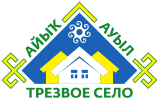 24 февраля 2020 годаВ рамках завершения II этапа республиканского конкурса «Трезвое село 2019 года». 22 февраля 2020 года в с. Сикияз прошёл праздник «Богатырские забавы», где были подведены итоги о принятых мерах в целях поддержки и пропаганды ЗОЖ.К участию в празднике были привлечены жители сельского поселения.Команды участников были костюмированы, представляли свою команду самыми разнообразными художественными жанрами – песни, пляски, сценки, стихи, направленные на пропаганду здорового образа жизни. А каких только не было предоставлено блюд и напитков для «русских богатырей».Группы поддержки команд участников так же творчески подошли к защите своей команды.А какой задор получили участники из команд, когда они соревновались в состязаниях «русских богатырей». Рисунки, плакаты участников команды по положению смотра - конкурса  «Мы за здоровый образ жизни» также были предоставлены в различной тематике.Строгое жюри  оценило всех по заслугам: оригинальность дизайнерского решения, художественно-эстетическое восприятие, мастерство, технику и качество исполнения театрализованного представления.I место - ул. Д.М. Араловец     (депутаты   К.П. Панфилова, А.П. Пашков),   II место – ул. 60   лет СССР   и Новая   (депутат Т.В. Гладких), III место – пер. Манчаж и ул. Социалистическая (депутат В.А. Петунин) и IV место – ул. Октябрьская (команда была      подготовлена     жителями        улицы   –   Н.П. Теплых, С.А. Панамаревой).Жителей села поздравили Глава Администрации муниципального района Ф.Р. Мухамадеев, заместитель главы по социальным вопросам А.Б. Абдуллин, В.И. Солин и координатор проекта «Трезвое село» Танзиля Кутлугильдина.Жители поселения получили заряд положительных эмоций для них выступали коллективы художественной самодеятельности сельского дома культуры, гости праздника клуб ветеранов «Жить здорово» и сельский дом культуры с. Рухтино.А разнообразием чая смог порадовать жителей секретарь Совета Администрации муниципального района В.И. Мешавкин.Также все жители с удовольствием приобретали шашлык и пельмени у КФХ В.А. Петунина, разнообразием выпечки к чаю порадовал СПК «Победа».Глава сельского поселения Т.А. Пестерева поблагодарила всех организаторов мероприятий, направленных на пропаганду здорового образа жизни.Депутат районного Совета С.А. Усов поздравил своих избирателей с Днем Защитника Отечества.  